Россия Федерациясе Бюджет кодексының 47.2 статьясы, Россия Федерациясе Хөкүмәтенең 2016 елның 6 маендагы 393 номерлы «Россия Федерациясе бюджет системасы бюджетларына түләүләр буенча бурычларны түләтүгә өметсез дип тану турында карарлар кабул итү тәртибенә карата гомуми таләпләр турында»   карары нигезендә Татарстан Республикасы Мамадыш муниципаль районы Башкарма комитеты  к а р а р  б и р ә:1.  Мамадыш муниципаль районы Башкарма комитетының 2020 нче елның 19 нчы февралендә 76 нчы  карары белән расланган  Татарстан Республикасы Мамадыш муниципаль районы  Башкарма комитетының административ комиссиясе тарафыннан «Татарстан  Республикасы Мамадыш муниципаль районы» муниципаль берәмлеге бюджетына салынган административ штрафларны түләү буенча бурычларны түләттерүгә ышаныч юк дип тану һәм аларны кичерү турындагы карарлар кабул итү тәртибенә үзгәрешләр кертергә:1.1. 1.2 пунктта «таможня эше» сүзен «Таможня җайга салуы» сүзенә алмаштырырга.1.2. 2 бүлекнең 2.1 пунктын түбәндәге редакциядә бәян итәргә:Билгеләнгән срокта түләнмәгән бюджетка түләүләр (бюджетка түләүләр буенча бурыч) түбәндәге очракта түләтүгә өметсез дип таныла:1) бюджетка түләүче физик затның үлеме яки аны Россия Федерациясе Граждан процессуаль законнарында билгеләнгән тәртиптә вафат булуы турында игълан итү;2) хосусый эшмәкәрне – административ штраф түләүчене “Бөлгенлеккә төшү турында (банкротлык) турында” 2002 елның 26 октябрендәге 127-ФЗ номерлы Федераль закон нигезендә бюджетка түләүләр буенча бурычлы затның мөлкәте җитмәү сәбәпле түләнмәгән бурычлары өлешендә банкрот дип танылган очракта;2.1. ) 2002 елның 26 октябрендәге 127-ФЗ номерлы “Бөлгенлек (банкротлык) турында” Федераль закон нигезендә индивидуаль эшкуар булмаган гражданны банкрот дип тану - күрсәтелгән Федераль закон нигезендә кредиторлар белән исәп-хисаплар тәмамланганнан соң түләнмәгән бюджетка түләүләр буенча бурыч өлешендә;3) оешманың мөлкәте җитмәве һәм (яки) әлеге оешманы гамәлгә куючылар (катнашучылар) тарафыннан Россия Федерациясе законнары белән билгеләнгән чикләрдә һәм тәртиптә түләү мөмкинлеге булмау сәбәпле түләнгән бюджетка түләүләр буенча бурычлар өлешендә оешманы бюджетка түләүләрне бетерү;4) хөкем ителгәннәргә карата штраф яки суд тарафыннан карар кабул итү рәвешендә җәзага карата амнистия яки ярлыкау турындагы актларны куллану, аның нигезендә бюджет керемнәре администраторы бюджетка түләүләр буенча бурычларны түләтү мөмкинлеген югалта;5) суд приставы - башкаручы тарафыннан башкарма производствоны тәмамлау турында һәм түләтүчегә "Башкарма производство турында" 2007 елның 2 октябрендәге 229-ФЗ номерлы Федераль законның 46 статьясындагы 1 өлешенең 3 яки 4 пунктында каралган нигез буенча башкарма документны кире кайтару хакында әгәр бюджетка түләүләр буенча бурыч барлыкка килгән көннән соң биш елдан артык вакыт узса, түбәндәге очракларда карар чыгару:бурыч күләме бөлгенлек турындагы эш буенча җитештерү кузгату өчен бурычлының бөлгенлек (банкротлык) турында Россия Федерациясе законнары белән билгеләнгән таләпләр күләменнән артмый;банкротлык турындагы эштә кулланыла торган процедураларны уздыруга суд чыгымнарын каплау өчен җитәрлек акча булмауга бәйле рәвештә банкротлык турындагы эш буенча эш туктатылу турында суд тарафыннан гариза кире кайтарылды;6) теркәүче орган карары буенча юридик затны юридик затларның бердәм дәүләт реестрыннан һәм суд приставы-башкаручы тарафыннан, "Башкарма производство турында" 2007 елның 2 октябрендәге 229-ФЗ номерлы Федераль законның 46 статьясындагы 1 өлешенең 3 яки 4 пунктында каралган нигез буенча башкарма документны кире кайтаруга бәйле рәвештә, башкарма производствоны тәмамлау турында элек чыгарылган карар булу - оешма мөлкәтенең җитәрлек булмавы һәм аны гамәлгә куючылар (катнашучылар) тарафыннан Россия Федерациясе законнарында каралган очракларда түләнмәгән бюджетка түләүләр буенча бурычлар өлешендә төшереп калдыру.  Теркәүче органның "Юридик затларны һәм индивидуаль эшкуарларны дәүләт теркәвенә алу турында" 2001 елның 8 августындагы 129-ФЗ номерлы Федераль закон нигезендә юридик затларны бердәм дәүләт реестрыннан төшереп калдыру турындагы карарын әлеге пункт нигезендә түләтүгә өметсез дип табылган очракта, бюджет (бухгалтерия) исәбендә яңадан торгызылырга тиеш.1.3. 2 бүлекнең 2.1 пунктын түбәндәге редакциядә бәян итәргә:Әлеге бүлекнең 2.1 пунктында каралган очраклар белән беррәттән, административ җәза билгеләү турында карар чыгарган судья, орган, вазыйфаи зат административ хокук бозулар турында Россия Федерациясе кодексында каралган очракларда административ җәза билгеләү турындагы карарны үтәүне туктату турында карар чыгарылган булса, түләнмәгән административ штрафлар түләтүгә өметсез дип таныла.2. Мамадыш муниципаль районы Башкарма комитетының гомуми бүлегенең җәмәгатьчелек һәм массакүләм мәгълүмат чаралары белән элемтә секторына өч эш көне эчендә әлеге карарны «Интернет» мәгълүмат-телекоммуникация челтәрендә Татарстан Республикасы муниципаль районының рәсми сайтында урнаштыруны тәэмин итәргә.3. Әлеге карарның үтәлешен контрольгә алуны Мамадыш муниципаль районы Башкарма комитеты җитәкчесенең беренче урынбасары М.Р. Хуҗаҗановка  йөкләргә.Җитәкче                                                                                                И.М ДәрҗемановИСПОЛНИТЕЛЬНЫЙ КОМИТЕТ МАМАДЫШСКОГО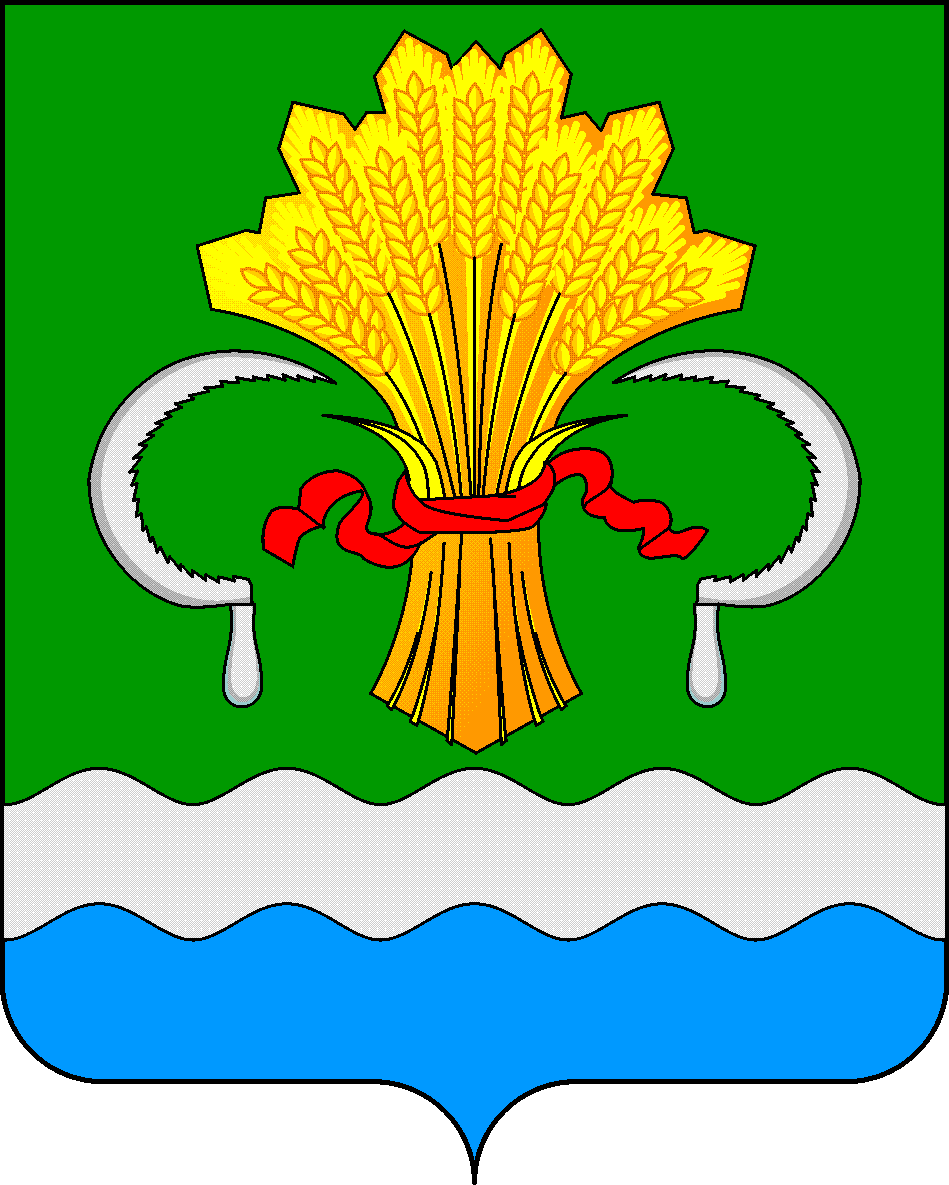 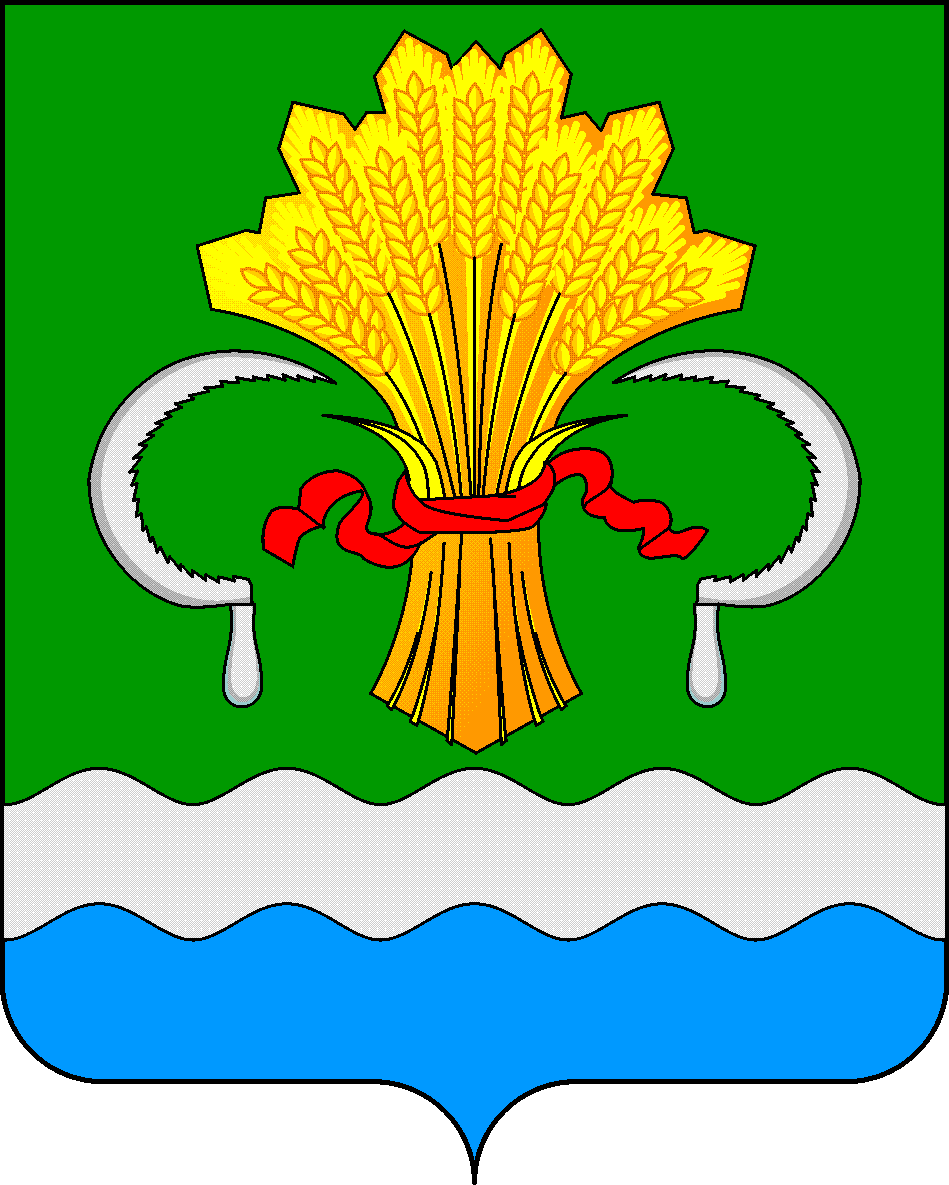  МУНИЦИПАЛЬНОГО РАЙОНА РЕСПУБЛИКИ ТАТАРСТАНул.М.Джалиля, д.23/33, г. Мамадыш, Республика Татарстан, 422190ТАТАРСТАН РЕСПУБЛИКАСЫНЫҢМАМАДЫШ МУНИЦИПАЛЬ РАЙОНЫНЫҢ БАШКАРМА КОМИТЕТЫМ.Җәлил ур, 23/33 й., Мамадыш ш., Татарстан Республикасы, 422190     Тел.: (85563) 3-15-00, 3-31-00, факс 3-22-21, e-mail: mamadysh.ikrayona@tatar.ru, www.mamadysh.tatarstan.ru     Тел.: (85563) 3-15-00, 3-31-00, факс 3-22-21, e-mail: mamadysh.ikrayona@tatar.ru, www.mamadysh.tatarstan.ru     Тел.: (85563) 3-15-00, 3-31-00, факс 3-22-21, e-mail: mamadysh.ikrayona@tatar.ru, www.mamadysh.tatarstan.ru    Постановление№ 189    Постановление№ 189                    Карарот «19» 05    2020 г.Мамадыш муниципаль районы Башкарма комитетының 2020 нче елның 19 нчы февралендәге 76 нчы  карарына үзгәрешләр кертү турында                                                                                                                                                                                                                                                                                                                                                                                                                                                                                                                                                                                                                                                                                                                                                 Мамадыш муниципаль районы Башкарма комитетының 2020 нче елның 19 нчы февралендәге 76 нчы  карарына үзгәрешләр кертү турында                                                                                                                                                                                                                                                                                                                                                                                                                                                                                                                                                                                                                                                                                                                                                 